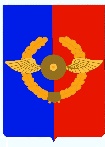 Российская ФедерацияИркутская областьУсольское районное муниципальное образованиеА Д М И Н И С Т Р А Ц И ЯГородского поселенияСреднинского муниципального образованияП О С Т А Н О В Л Е Н И Е От 25.11.2020г.                              р.п. Средний                                           №59	О награждении благодарственным письмом главы городского поселения Среднинского муниципального образованияВ целях поощрения граждан городского поселения Среднинского муниципального образования за деятельность направленную на благо населения,  на основании постановления главы от 10.06.2008г. №54 «О почетной грамоте главы Среднинского муниципального образования, Благодарственном письме главы Среднинского муниципального образования, Благодарности главы Среднинского муниципального образования», руководствуясь ходатайством ведущего специалиста по благоустройству и землепользованию, постановлением главы от 18.05.2020г. 321 «О проведении смотра конкурса «Уютный дворик» на территории городского поселения Среднинского муниципального образования», протоколом заседания Кадрового Совета №11 от 24.11.2020г.,  ст.23,48 Устава городского поселения Среднинского муниципального образования, администрация городского поселения Среднинского муниципального образованияП О С Т А Н О В Л Я Е Т:Наградить благодарственным письмом главы городского поселения Среднинского муниципального образования следующего содержания: «Выражаю Вам благодарность за активное участие и победу в смотре-конкурсе 2020 года «Уютный дворик» на территории городского поселения Среднинского муниципального образования в номинации «Детям только лучшее». Чрезвычайно важно ежедневно поддерживать в образцовом состоянии то, что создается для благоустройства нашего поселка. Ваши усилия, направленные на поддержание высокого уровня благоустройства улицы Лесозаводской, делают ее комфортной для проживания.Убежден, что совместными усилиями и при активном привлечении населения, мы сможем повысить уровень жизни населения, сохранить и приумножить добрые традиции.»Савчука Сергея Владимировича.Наградить благодарственным письмом главы городского поселения Среднинского муниципального образования следующего содержания:«Выражаем Вам огромную благодарность и сердечную признательность за большой личный вклад в благоустройство улицы Лесозаводская и активное участие в смотре-конкурсе 2020 года «Уютный дворик» на территории городского поселения Среднинского муниципального образования в номинации «Детям только лучшее».Желаем Вам реализации всех Ваших планов, стабильности, успехов во всех начинаниях, крепкого здоровья, оптимизма, мира, благополучия и большого личного счастья.»Марьянова Ивана Михайловича;Розалёнок Владимира Владимировича;Хисамова Рината Галиевича;Кузьмина Алексея Николаевича;Кулибаба Игоря Леонидовича.Наградить благодарственным письмом главы городского поселения Среднинского муниципального образования следующего содержания:«Выражаю Вам благодарность за активное участие и победу в смотре-конкурсе 2020 года «Уютный дворик» на территории городского поселения Среднинского муниципального образования в номинации «Красота своими руками». Уже седьмой год мы вместе украшаем наш поселок, высаживаем цветы, оформляем клумбы во дворах, создаем цветочные арт-объекты на балконах. Усилиями жителей поселок становится краше.Благодарю Вас за то, что не на словах, а в реальных делах проявляете свою любовь к поселку и заботу о нем.Желаю вам новых творческих идей и успехов во всех начинаниях, которые послужат на благо нашего поселка.»1.1.Хачину Анну Александровну;1.2.Тушеву Светлану Сергеевну.     4. Опубликовать данное постановление в газете «Новости» и разместить в информационно-телекоммуникационной сети Интернет на официальном сайте администрации городского поселения Среднинского муниципального образования (http:srednyadm.ru).Глава городского поселенияСреднинского муниципального образования                         В.Д. Барчуков